哈希WTOS  - 水处理优化解决方案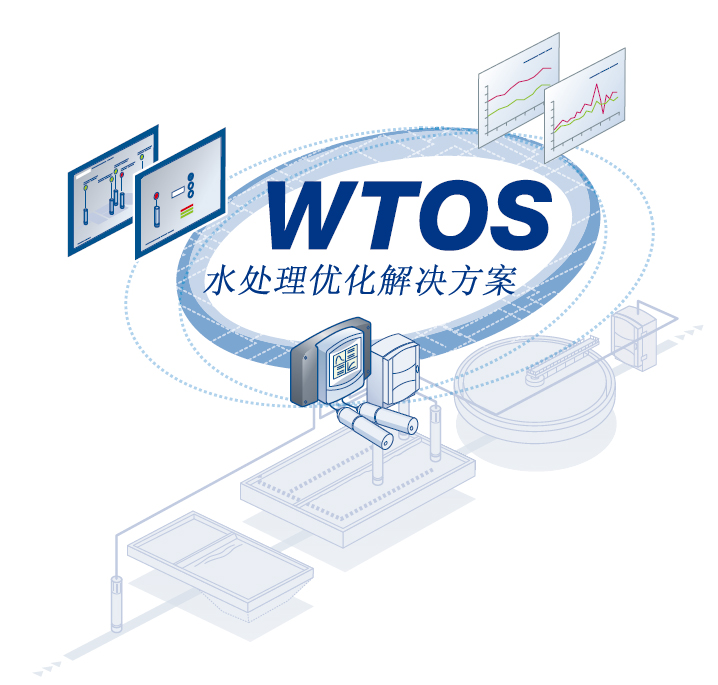 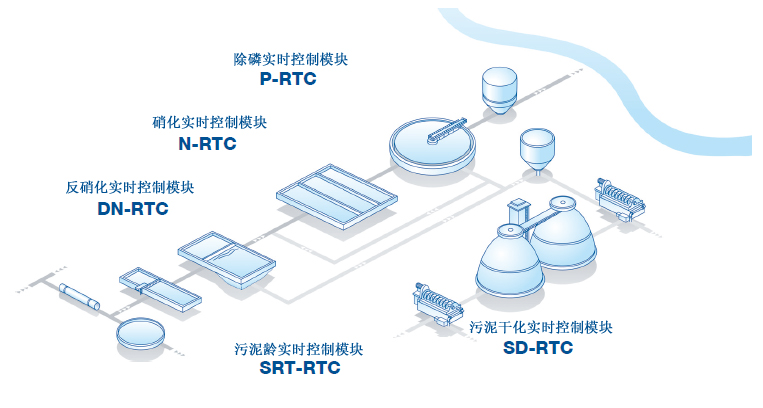 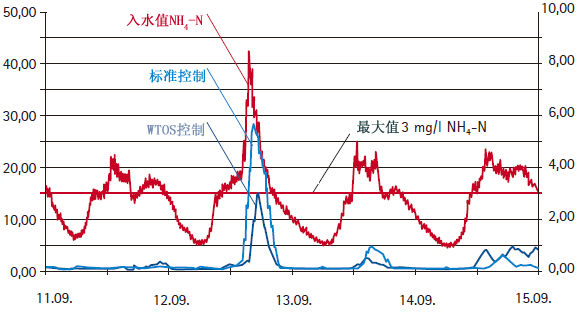 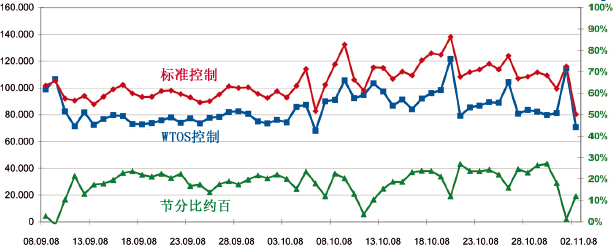 